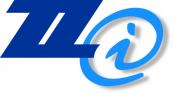 ZZI d.o.o., Pot k sejmišču 33, 1231 Ljubljana-Črnuče Spletni servis MRN sledenjeKatalog sporočilTehnična dokumentacijaZgodovina dokumentaKazaloUvod	41.1	namen	4tehnični opis	52.1	GRAFIČNA PREDSTAVITEV	52.2	OPIS REŠITVE	62.2.1	Struktura XML dokumenta ( zahtevek )	62.2.2	Struktura XML dokumenta ( odgovor )	72.3	notranji dostop do spletne storitve	72.4	zunanji dostop do spletne storitve	72.5	baza podatkov	82.6	NAZIV STATUSA ZA MRN	8katalog sporočil	143.1	zahtevek	143.2	odgovor	153.2.1	AIS	163.2.2	ICST	163.2.3	ECSF	173.2.4	ECSG	183.2.5	NCTSA	183.2.6	NCTSB	193.2.7	NCTSC	193.2.8	MNAD	203.2.9	ERRORS	213.2.9.1	Opis napak	213.3	nabor podatkov iz tabel cis	223.3.1	AIS	223.3.1.1	AIS	223.3.1.2	AIS2	233.3.2	ICS – ICST - Urad uvoza	243.3.3	ECS	253.3.3.1	ECSF - Urad izvoza	253.3.3.2	ECSG - Urad izstopa	263.3.3.2.1	CD501B	263.3.3.2.2	CD503B	273.3.3.2.3	CD601A	283.3.4	NCTS	293.3.4.1	NCTSA – Urad odhoda	293.3.4.2	NCTSB – Urad tranzita	303.3.4.3	NCTSC – Namembni urad	313.3.5	MNAD – Modul nadzor	32UvodnamenZa potrebe prenovljene aplikacije MRN sledenje je razvit spletni servis za podporo spletni aplikacij MRN sledenje oz omogoča direktno uporabo spletne storitve zainteresiranim zunanjim uporabnikom katerim bo GCU s pooblastili to omogočila.Ne glede na namen uporabe je za klic potreben veljaven certifikat, ki je registriran v sistemu EPOS in so mu dodeljena ustrezna pooblastila za dostop do razvitega servisa.Spletni servis omogoča vpogled v stanja za MRN v naslednjih modulih CIS:SIAIS – Uvozna carinska deklaracija,SIAIS2 – Uvozna carinska deklaracija,ICS – Uvozni kontrolni sistem,SIAES/ECS – Izvozna carinska deklaracija,Urad izvoza,Urad izstopa,SINCTS – Tranzitna deklaracija,Urad odhoda,Urad tranzita,Namembni urad.tehnični opisGRAFIČNA PREDSTAVITEV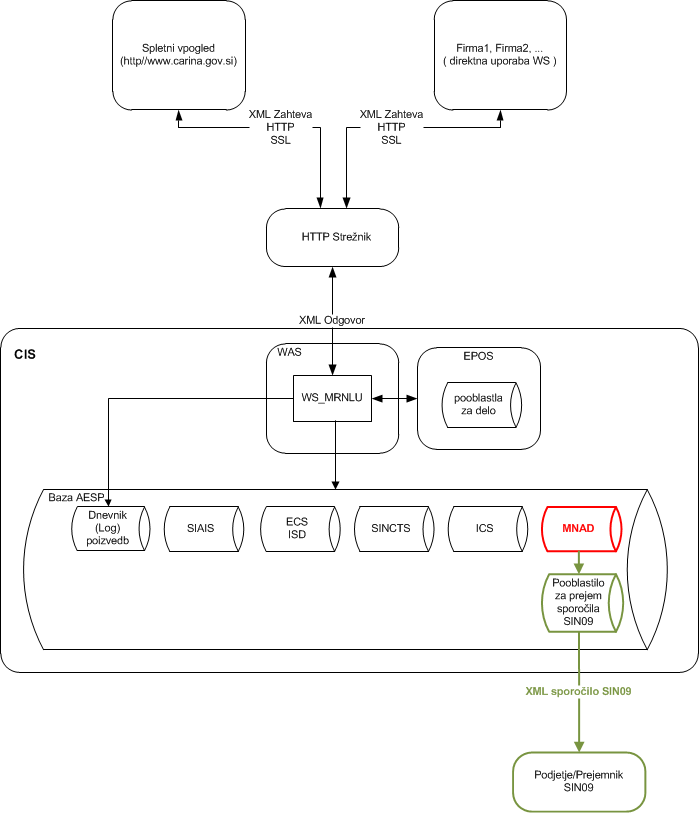 OPIS REŠITVESpletni servis na podlagi XML zahteve vrne v XML obliki stanja za MRN. Za klic servisa je, neglede na uporabo, potrebno uporabiti registriran in veljaven certifikat za uporabo storitev CIS v sistemu EPOS.Vsaka poizvedba po stanju za MRN se v sistemu CIS zabeleži v tabeli M4M_LOG.  V tabeli se hranijo podatki zahtevka, kakor tudi odgovor, vključno s podatki prejemnika odgovora na zahtevek.Struktura XML dokumenta ( zahtevek )<?xml version="1.0" encoding="utf-8"?><MRNLU_REQ>  <StevilkaZahteve />  <MRN />  <LNG /></MRNLU_REQ>Struktura XML dokumenta ( odgovor )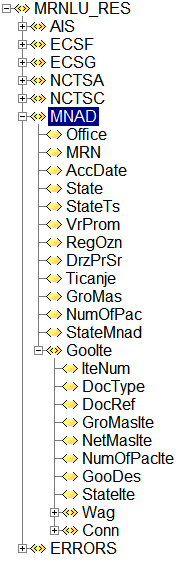 notranji dostop do spletne storitve TEST:https://sicisws-test.curs.sigov.si/MOS4MOS-HZ-WS-91-85/M4MWsService/wsdl/M4MWs.wsdlPRODUKCIJA:https://sicisws.curs.sigov.si/MOS4MOS-HZ-WS-91-85/M4MWsService/wsdl/M4MWs.wsdlzunanji dostop do spletne storitve TEST:https://ecarina-test.carina.gov.si/MOS4MOS-HZ-WS-91-85/M4MWsServicePRODUKCIJA:https://ecarina.carina.gov.si/MOS4MOS-HZ-WS-91-85/M4MWsServicebaza podatkovZa beleženje zahtevkov in odgovorov je na shemi ECS definirana tabela M4M_LOG. 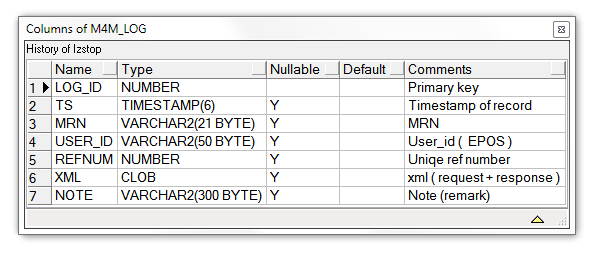 NAZIV STATUSA ZA MRNNazivi za status MRN so opisani v tabeli SIF_STATUSI.katalog sporočilzahtevekodgovorAISICSTECSFECSGNCTSANCTSBNCTSCMNADERRORSOpis napaknabor podatkov iz tabel cis 	AISAISAIS2ICS – ICST - Urad uvozaECSECSF - Urad izvozaECSG - Urad izstopaCD501BCD503BCD601AAES2Če je Ais2_oper.urad = 'EXT'  se zapiše v strukturo ECSG sicer v ECSFNCTSMNAD – Modul nadzor ZGODOVINA VERZIJZGODOVINA VERZIJZGODOVINA VERZIJZGODOVINA VERZIJVer.Opis spremembeAvtorDatum1Osnovna verzijaDragomir Borovac15.1.20121.1Dopolnjena verzijaDragomir Borovac9.2.20121.2Dopolnjena verzijaMilanko Borić22.2.20121.3Dopolnjena verzijaMilanko Borić6.3.20121.4Dopolnjena verzijaDragomir Borovac9.3.20121.5Vključen nabor podatkov iz tabel CIS za polnenje XML odgovoraDragomir Borovac17.9.20121.6LRN v segmentu ECSG iz R na ODragomir Borovac16.11.20121.7Dodan segment MNADDragomir Borovac21.3.20141.8Spremenjeni naslovi servisa Milanko Borić1.2.20162.0Dopolnitev strukture ECSF ( VIN )Dragomir Borovac10.6.20162.1Dopolnitev AIS z AIS2Dragomir Borovac30.7.20212.2Dopolnitev AES z AES2Dragomir Borovac18.5.20222.3Dopolnitev NCTS z NCTS5Dragomir Borovac24.10.2022ŠifraNazivOpombaA01Neznan/ročni vnosNCTSA01UnknownA02VloženoA02SubmittedA03SprejetoA03AcceptedA04NeveljavnoA04RejectedA05V kontroliA05Under control at departureA06V prepustitviA06Under release requestA07Ni prepuščenoA07Not released for transitA08Prepuščeno v tranzitni postopekA08Movement releasedA09V razveljavljanjuA09Cancel requestA10RazveljavljenoA10CancelledA11V mirovanjuA11IdleA12Preverjanje zavarovanjaA12Guarantee under registrationA13Dopolnitev zavarovanjaA13Guarantee under amendmentA14Zavarovanje sprejeto (ustrezno)A14Guarantee registeredA15Bremenitev zavarovanja v tekuA15Guarantee under registrationA24Prispelo na namembni uradA24Arrived at destinationA25Priporoča se poizvedbaA25Inquiry recommendedA26Se poizvedujeA26Under inquiry requestA28ZaključenoA28Movement written offA29V izterjaviA29Under recovery procedureA30V reševanjuA30Movement under resolutionA31Priporoča se izterjava domaA31Recovery recommendedA32Izterjavo smo predlagali drugjeA32Recovery recommended at destinationA34Izterjavo želi drugi uradA34Recovery request from otherB02ATR prejetB02ATR createdB03NCF registriranB03NCF registeredB04Tranzit ustavljenB04Movement stoppedB05Tranzit zavrnjenB05Movement turned backB06Zahtevan ATRB06ATR requestedB07Zavrnjena zahteva za ATRB07ATR rejectedB08ATR preklicanB08ATR cancelledB09Prispelo na namembni uradB09Arrived at destinationB10V postopku izterjaveB10Under recovery procedureB11Obdelano ročnoB11OTS (at departure)B28Izterjava zakljucenaB28Recovery completedB29V izterjaviB29Under recovery procedureB32Priporočena izterjava domaB32Under recovery at departureB34Zahteramo izterjavoB34Recovery requestedB35Zahteva za izterjavo zavrnjenaB35Recovery request rejectedC01NeznanC01UnknownC02AAR PrejetC02AAR createdC03AAR ZahtevanC03AAR requestedC05Zavrnjena zahteva za AARC05AAR rejectedC06Prihod najavljenC06Arrival reportedC07Prispelo blago prevzetoC07Arrival acceptedC08RaztovorC08UnloadingC09Zaznamki pri raztovoruC09Unloading remarksC10V kontroliC10Under control at destinationC11Čakanje na rešitev neskladjaC11Waiting for discrepancies resolutionC12Neskladja niso rešena!C12Discrepancies not solvedC13PrepuščenoC13Goods releasedC14AAR preklicanC14AAR cancelledC15Prispelo drugjeC15Arrived elsewhereC16V postopku izterjaveC16Under recovery procedureC17Obdelani ročnoC17OTS (at destination)C28Izterjava zaključenaC28Recovery completedC29V izterjaviC29Under recovery procedureC32Priporočena izterjava domaC32Under recovery at departureC34Zahtevamo izterjavoC34Recovery requestedC35Zahteva za izterjavo zavrnjenaC35Recovery request rejectedF01BrezECSF01NoneF02Prepuščeno v izvozF02Goods Released for ExportF06Preusmeritev sprejetaF06Diversion AcceptedF07Izvoz ustavljen, neskl. na izstopuF07Export Stopped, Discrepancy at ExitF08IzvoženoF08Exported F09RazveljavljenoF09CancelledF10SprejetoF10AcceptedF11Zahteva se potrditev izstopaF11Under Exit Confirmation RequestG01NeznanG01NoneG02AER ustvarjenG02AER createdG03AER zahtevanG03AER requestedG04Blago predloženo na izstopuG04Goods presented at the exitG05Odklon zavrnjenG05Diversion RejectedG06Prispelo drugjeG06Arrived elsewhereG07Izstop blaga ni dovoljenG07Exit of goods is not allowedG08IzstopiloG08ExitedG09RazveljavljenoG09CancelledG10Skupna deklaracija izdelanaG10Summary Declaration CreatedG50V kontroliNi v CS/RDG50Under controlG51V prepustitviNi v CS/RDG51Goods Released For Immediate leaveIz specifikacijG52V skladiščenjuNi v CS/RDG52Goods Held for StoringIz specifikacijG53Delno izstopiloNi v CS/RDG53Partially exited T01NeznanICS_Urad vstopaT01UnknownT02AIR prevzetT02AIR receivedT03AIR zahtevanT03AIR requestedT04Blago predloženo na uradu vstopaT04Goods are presented at the office of entryT05Odklon zavrnjenT05Diversion RejectedT06Prispelo drugjeT06Arrived elsewhereT07Vstop zavrnjenT07Entry deniedT08Vstop dovoljenT08Entry allowed T09RazveljavljenoT09CancelledT10V kontroliT10Under controlT11Predložitev zavrnjenaT11Presentation rejectedT19AIR prevzet - urad naslednjega vstopaT19AIR received -  Office of subs. EntryU00NeznanNacionalna stanja SIAISU00UnknownU01VloženoU01LodgedU02PredloženoU02PresentedU03SprejetoU03AcceptedU04NeveljavnoU04InvalidU05V preverjanjuU05Under controlU07Ni prepustitveU07Not releasedU08PrepuščenoU08ReleasedU09V razveljavljanjuU09Under cancellationU10RazveljavljenoU10CancelledU11V mirovanjuU11IdleO00UnknownO00VnosO04AcceptedO04SprejetoO08releasedO08PrepuščenoO09CancelledO09RazveljavljenoO11IdleO11V mirovanjuP00UnknownP00VnosP04AcceptedP04SprejetoP08releasedP08PrepuščenoP09CancelledP09RazveljavljenoP11IdleP11V mirovanjuSegment : MRNLU_REQSegment : MRNLU_REQSegment : MRNLU_REQSegment : MRNLU_REQSegment : MRNLU_REQZap. Št. Naziv elementaOpis elementa TipO/R1StevilkaZahteveEnolična številka zahteven..10R2MRNOznaka dokumentaan..18R3LNGZahtevan jezik odgovoraan..2RSegment : MRNLU_RESPONSE/AISSegment : MRNLU_RESPONSE/AISSegment : MRNLU_RESPONSE/AISSegment : MRNLU_RESPONSE/AISSegment : MRNLU_RESPONSE/AISZap. Št. Naziv elementaOpis elementa TipO/R1OfficeCarinska izpostavaan..8R2MRNMRNan..18R3LRNLRNan..22R4AccdateDatum sprejema dateR5Statestatusan..3R6StateNamenaziv statusaan..30R7StateTsdatum zadnje spremembe statusadateR8DecTyp1tip deklaracijean..10O9DecTyp2vrsta deklaracijean..10O10Procvrsta postopka an..2O11GroMasBruto masan..11,3RAIS/GooIte12IteNumŠtevilka postavken..5O13NetMasNeto Masan..11,3O14GoodesOpis blagaan..350OAIS/GooIte/Conn15ConnumnrOznaka kontejnerjaan..17OAIS/GooIte/PreAdmRef16PreAdmRefŠtevilka šasijean..70OSegment : MRNLU_RES/ICSTSegment : MRNLU_RES/ICSTSegment : MRNLU_RES/ICSTSegment : MRNLU_RES/ICSTSegment : MRNLU_RES/ICSTZap. Št. Naziv elementaOpis elementa TipO/R1OfficeCarinska izpostavaan..8R2MRNMRNan..18R3LRNLRNan..22R4AccdateDatum sprejema dateR5StateStatusan..3R6StateNameNaziv statusaan..30R7StateTsDatum zadnje spremembe statusadateO8RefNumReferenčna številkaan..35O9OofentDeklariran urad vstopaan..8O10OofentaDejanski urad vstopaan..8O11GroMasBruto masan..11,3OICST/GooIte12IteNumŠtevilka postavken..5OICST/GooIte/Conn13ConnumnrOznaka kontejnerjaan..17OSegment : MRNLU_RES/ECSFSegment : MRNLU_RES/ECSFSegment : MRNLU_RES/ECSFSegment : MRNLU_RES/ECSFSegment : MRNLU_RES/ECSFZap. Št. Naziv elementaOpis elementa TipO/R1OfficeCarinska izpostavaan..8R2MRNMRNan..18R3LRNLRNan..22R4Statestatusan..3R5StateNamenaziv statusaan..30R6StateTsdatum zadnje spremembe statusadateR7OoextaDeklarirani urad izstopaan..8O8OoextdDejanski urad izstopaan..8O9DecTyp1tip deklaracijean..10O10DecTyp2vrsta deklaracijean..10O11Procvrsta postopka an..2O12GroMasBruto masan..11,3OECSF/GooIte13IteNumŠtevilka postavken..5O14NetMasNeto Masan..11,3O15GoodesOpis blagaan..350OECSF/GooIte/Conn16ConnumnrOznaka kontejnerjaan..17OECSF/GooIte/PreAdmRef17PreAdmRefŠtevilka šasijean..70OSegment : MRNLU_RES/ECSGSegment : MRNLU_RES/ECSGSegment : MRNLU_RES/ECSGSegment : MRNLU_RES/ECSGSegment : MRNLU_RES/ECSGZap. Št. Naziv elementaOpis elementa TipO/R1OfficeCarinska izpostavaan..8R2MRNMRNan..18R3LRNLRNan..22O4Statestatusan..3R5StateNamenaziv statusaan..30R6StateTsdatum zadnje spremembe statusadateR7OoextaDeklarirani urad izstopaan..8O8OoextdDejanski urad izstopaan..8O9Procvrsta postopka an..2O10GroMasBruto masan..11,3OECSG/GooIte11IteNumŠtevilka postavken..5O12NetMasNeto masan..11,3O13GoodesOpis blagaan..350OECSG/GooIte/Conn14ConnumnrOznaka kontejnerjaan..17OSegment : MRNLU_RES/NCTSASegment : MRNLU_RES/NCTSASegment : MRNLU_RES/NCTSASegment : MRNLU_RES/NCTSASegment : MRNLU_RES/NCTSAZap. Št. Naziv elementaOpis elementa TipO/R1OfficeCarinska izpostavaan..8R2MRNMRNan..18R3LRNLRNan..22R4AccdateDatum sprejema dateR5StateStatusan..3R6StateNameNaziv statusaan..30R7StateTsDatum zadnje spremembe statusadateR8DecTyp1Tip deklaracijean..10O9GroMasBruto masan..11,3ONCTSA/GooIte10IteNumŠtevilka postavken..5O11NetMasNeto masan..11,3O12GoodesOpis blagaan..350ONCTSA/GooIte/Conn13ConnumnrOznaka kontejnerjaan..17ONCTSA/GooIte/PreAdmRef14PreAdmRefŠtevilka šasijean..70OSegment : MRNLU_RES/NCTSBSegment : MRNLU_RES/NCTSBSegment : MRNLU_RES/NCTSBSegment : MRNLU_RES/NCTSBSegment : MRNLU_RES/NCTSBZap. Št. Naziv elementaOpis elementa TipO/R1OfficeCarinska izpostavaan..8R2MRNMRNan..18R3LRNLRNan..22O4AccdateDatum sprejema dateR5StateStatusan..3R6StateNameNaziv statusaan..30R7StateTsDatum zadnje spremembe statusadateR8DecTyp1Tip deklaracijean..10OSegment : MRNLU_RES/NCTSCSegment : MRNLU_RES/NCTSCSegment : MRNLU_RES/NCTSCSegment : MRNLU_RES/NCTSCSegment : MRNLU_RES/NCTSCZap. Št. Naziv elementaOpis elementa TipO/R1OfficeCarinska izpostavaan..8R2MRNMRNan..18R3LRNLRNan..22O4AccdateDatum sprejema dateR5StateStatusan..3R6StateNameNaziv statusaan..30R7StateTsDatum zadnje spremembe statusadateR8DecTyp1Tip deklaracijean..10O9GroMasBruto masan..11,3ONCTSC/GooIte10IteNumŠtevilka postavken..5O11NetMasNeto Masan..11,3O12GoodesOpis blagaan..350ONCTSC/GooIte/Conn13ConnumnrOznaka kontejnerjaan..17ONCTSC/GooIte/PreAdmRef14PreAdmRefŠtevilka šasijean..70OSegment : MRNLU_RES/MNADSegment : MRNLU_RES/MNADSegment : MRNLU_RES/MNADSegment : MRNLU_RES/MNADSegment : MRNLU_RES/MNADZap. Št. Naziv elementaOpis elementa TipO/R1OfficeCarinska izpostavaan..8R2MRNMRNan..18R3AccDateDatume sprejemadateR4StateStatus ( X04, X08, X11 )an..3R5StaneNameOpis statusaan..30R6StateTsDatum zadnje spremembe stanjadateR7VrPromVrsta prometaan.2O8RegOznOznaka prevoznega sredstvaan..30O9DrzPrSrDržava prevoznega sredstvaan..2 O10TicanjeŠtevilka ticanjanum..5O11GroMasSkupna bruto masanum..15.3O12NumOfPacŠtevilo tovorkovnum..10O12StateMnadStanje an..3O13StateMnadNameOpis stanjaan..30OMNAD/Gooite14IteNumZaporedna številka dokumentan…5R15DocTypeOznaka dokumentaan..5R16DocRefReferenčna številkaan..35O17GroMasIteBruto masan..15,3O18NetMasIteNeto masan..15,3O19NumOfPacIteŠtevilo tovorkovn..5O20GooDesOpis blagaan..4000O21StateIteStanje dokumentaan..3O22StateIteNameOpis stanja dokumentaan..30MNAD/Gooite/Wag23WagRefNumOznaka vagonaan..17OMNAD/Gooite/Conn24ConnumnrOznaka kontejnerjaan..17OSegment : MRNLU_RES/ERRORSSegment : MRNLU_RES/ERRORSSegment : MRNLU_RES/ERRORSSegment : MRNLU_RES/ERRORSSegment : MRNLU_RES/ERRORSZap. Št. Naziv elementaOpis elementa TipO/R1ErrDesc1Opis napake 1an..350O2ErrDesc2Opis napake 2an..350O3ErrCodeOznaka napaken..5OZap.št.ErrDesc1ErrDesc2ErrCode1Prišlo je do sistemske napakeSystem error2MRN ne obstajaMRN not found3Dostop ni dovoljenAccess denied Opis podatkaIzvor podatka OpombaTagŠt.pon TipR/OCIais_oper.officeais.officean..8RMRNais_oper.MRNais.MRNan..18RLRNais_oper.LRNais.LRNan..22Rdatum sprejema ( accdate)ais_oper.accdateais.accdatedateRStatusais_oper.stateais.statean..50Rdatum zadnje spremembe statusaais.oper.statetsais.statetsdateRtip deklaracijeais_oper.dectyp1ais.dectyp1an..10Ovrsta deklaracijeais_oper.dectyp2ais.dectyp2an..10Ovrsta postopka ais_oper.R37ais.Procan..2OBruto masacc415a_items(1).r35ais.GroMasn..11,3RŠtevilka imenovanjacc415a_items.r32 ais.GooIte.IteNum9999n..5ONeto Masacc415a_items.r38ais.GooIte.NetMas9999n..11,3OOpis blagacc415a_items.r31ais.Gooite.GooDes9999an..4000OOznaka kontejnerjacc415a_p31cons.r31p21ais.GooIte.conn.connumnr9999an..17OŠtevilka šasije ( VIN )cc415a_p44s.r44p2cc415a_p44s.r44p1=3M040ais.GooIte.preadmref.predocref9999an..70O Opis podatkaIzvor podatka OpombaTagŠt.pon TipR/OCIais2_oper.officeais.officean..8RMRNais2_oper.mrnais.mrnan..18RLRNais2_oper.lrnais.lrnan..22Rdatum sprejema ( accdate)ais2_oper.date_od_accaptanceais.accdatedateRStatusais2_oper.stateais.statean..50Rdatum zadnje spremembe statusaais2_oper.statetsais.statetsdateRtip deklaracijeais2_oper.dectypeais.dectyp1an..10Ovrsta deklaracijeais2_oper.adddectypeais.dectyp2an..10Ovrsta postopka goodsitem[1].reqprocedureais.procan..2OBruto masaimportoperation.totGrossMassais.gromasn..11,3RŠtevilka imenovanjagoodsitem.itemNumberais.gooite.itenum9999n..5ONeto Masagoodsitem. goodsmeasure.netMassais.gooite.netmas9999n..11,3OOpis blagagoodsitem.
commodity.descofgoodsais.gooite.goodes9999an..4000OOznaka kontejnerjagoodsitem.
transportequipment.containernumberais.gooite.conn.connumnr9999an..17OŠtevilka šasije ( VIN )goodsitem.
additionalinformation.
inftextgoodsitem.
additionalinformation.
inftype = M0400ais.gooite.preadmref.predocref9999an..70O Opis podatkaIzvor podatkaOpombaTagŠt.pon TipR/OCIimp_oper.officeicst.officean..8RMRNimp_oper.MRNicst.MRNan..18RLRNimp_oper.LRNicst.LRNan..22RStatusimp_oper.stateicst.statean..50Rdatum zadnje spremembe statusaimp_oper.statetsicst.statetsdateRDatum sprejemaimp_log.tsprvi act_id '%301%'icst.accdatedateRReferenčna številkacd301a_heahea.conrefnumheaicst.refnuman..35Odeklariran urad izstopaais_oper.oofenticst.oofentan..8Odejanski urad izstopaais_oper.oofentaicst.oofentaan..8OBruto masacd301a_heahea.totgromashea307icst.GroMasn..11,3OŠtevilka imenovanja--icst.GooIte.IteNum9999n..5OOznaka kontejnerjacd301a_gooitegds_connr2.connumnr21icst.GooIte.conn.connumnr9999an..17O Opis podatkaIzvor podatkaOpombaTagŠt.ponTipR/OCIexp_oper.officeecsf.officean..8RMRNexp_oper.MRNecsf.MRNan..18RLRNexp_oper.LRNecsf.LRNan..22RStatusexp_oper.stateecsf.statean..50Rdatum zadnje spremembe statusaexp_oper.statetsecsf.statetsdateRdeklariran urad izstopaexp_oper.ooextdecsf.ooextdan..8Odejanski urad izstopaexp_oper.ooextaecsf.ooextaan..8Otip deklaracijeaes_oper.dectyp1ecsf.dectyp1an..10Ovrsta deklaracijeaes_oper.dectyp2ecsf.dectyp2an..10Ovrsta postopka substr(ie515a_items(1).r37p1,1,2)ecsf.Procan..2OBruto masasum(cd501b_gooitegds.gromasgds46)ecsf.GroMasn..11,3OŠtevilka imenovanjacd501b_gooitegds.itenumgds7 ecsf.GooIte.IteNum9999n..5ONeto Masacd501b_gooitegds.netmasgds48ecsf.GooIte.NetMas9999n..11,3OOpis blagacd501b_gooitegds.GooDesGDS23ecsf.GooIte.GooDes9999an..4000OOznaka kontejnerjacd501b_connr2.connumnr21ecsf.GooIte.conn.connumnr9999an..17OŠtevilka šasije ( VIN )ie515a_items.R44p2R44p1=3M040ecsf. GooIte.preadmref.predocref9999an..70OOpis podatkaIzvor podatkaOpombaTagŠt.ponTipR/OCIext_oper.officeecsg.officean..8RMRNext_oper.MRNecsg.MRNan..18RLRNext_oper.LRNecsg.LRNan..22Ostatusext_oper.stateecsg.statean..50Rdatum zadnje spremembe statusaext_oper.statetsecsg.statetsdateRdeklariran urad izstopaexp_oper.ooextdecsg.ooextdan..8Odejanski urad izstopaexp_oper.ooextaecsg.ooextaan..8OBruto masasum(cd501b_gooitegds.gromasgds46)ecsg.GroMasn..11,3OŠtevilka imenovanjacd501b_gooitegds.itenumgds7 ecsg.GooIte.IteNum9999n..5ONeto Masacd501b_gooitegds.netmasgds48ecsg.GooIte.NetMas9999n..11,3OOpis blagacd501b_gooitegds.GooDesGDS23ecsg.GooIte.GooDes9999an..4000OOznaka kontejnerjacd501b_connr2.connumnr21ecsg.GooIte.conn.connumnr9999an..17O Opis podatkaIzvor podatkaOpombaTagŠt.ponTipR/OCIext_oper.officeecsg.officean..8RMRNext_oper.MRNecsg.MRNan..18RLRNext_oper.LRNecsg.LRNan..22OStatusext_oper.stateecsg.statean..50Rdatum zadnje spremembe statusaext_oper.statetsecsg.statetsdateRdeklariran urad izstopaexp_oper.ooextdecsg.ooextdan..8Odejanski urad izstopaexp_oper.ooextaecsg.ooextaan..8OBruto masacd503b_heahea.TotGroMasHEA307ecsg.GroMasn..11,3OŠtevilka imenovanjacd503b_gooitegds.itenumgds7 ecsg.GooIte.IteNum9999n..5ONeto Masacd503b_gooitegds.netmasgds48ecsg.GooIte.NetMas9999n..11,3OOpis blagacd503b_gooitegds.GooDesGDS23ecsg.GooIte.GooDes9999an..4000OOznaka kontejnerjacd503b_connr2.connumnr21ecsg.GooIte.conn.connumnr9999an..17O Opis podatkaIzvorOpombaTabŠt.ponTipR/OCIext_oper.officeecsg.officean..8RMRNext_oper.MRNecsg.MRNan..18RLRNext_oper.LRNecsg.LRNan..22OStatusext_oper.stateecsg.statean..50Rdatum zadnje spremembe statusaext_oper.statetsecsg.statetsdateRdeklariran urad izstopaexp_oper.ooextdecsg.ooextdan..8Odejanski urad izstopaexp_oper.ooextaecsg.ooextaan..8OBruto masacd601a_heahea.TotGroMasHEA307ecsg.GroMasn..11,3OŠtevilka imenovanjacd601a_gooitegds.itenumgds7 ecsg.GooIte.IteNum9999n..5ONeto Masaecsg.GooIte.NetMas9999n..11,3OOpis blagacd601a_gooitegds.GooDesGDS23ecsg.GooIte.GooDes9999an..4000OOznaka kontejnerjacd601a_connr2.connumnr21ecsg.GooIte.conn.connumnr9999an..17O Opis podatkaIzvor podatkaTagŠt.ponTipR/OCIaes2_oper.officeecsf.officean..8RMRNaes2_oper.MRNecsf.MRNan..18RLRNaes2_oper.LRNecsf.LRNan..22RStatusaes2_oper.stateecsf.statean..50Rdatum zadnje spremembe statusaaes2_oper.statetsecsf.statetsdateRdeklariran urad izstopaaes2_oper.ooextdecsf.ooextdan..8Odejanski urad izstopaaes2_oper.ooextaecsf.ooextaan..8Otip deklaracijeaes2_oper.dectypeecsf.dectyp1an..10Ovrsta deklaracijeaes2_oper.adddectypeecsf.dectyp2an..10Ovrsta postopka aesc.goodsshipment.goodsitem[1]. Procedure.requestedProcedureecsf.Procan..2OBruto masaaesc.consignment.grossMassecsf.GroMasn..11,3OŠtevilka imenovanjaaesc.goodsshipment.goodsitem. declarationGoodsItemNumberecsf.GooIte.IteNum9999n..5ONeto Masaaesc.goodsshipment.goodsitem. declarationGoodsItemNumberecsf.GooIte.NetMas9999n..11,3OOpis blagaaesc.goodsshipment.goodsitem. commodity.descriptionOfGoodsecsf.GooIte.GooDes9999an..4000OOznaka kontejnerjaaesc.goodsshipment. Consignment. TransportEquipment. containerIdentificationNumberImenovanju kateremu pripada, če podatka ni, se kontejner zapiše v vsako imenovanje aesc.goodsshipment. Consignment. TransportEquipment. GoodsReference. declarationGoodsItemNumberecsf.GooIte.conn.connumnr9999an..17OŠtevilka šasije ( VIN )aesc.goodsshipment.goodsitem. additionalinformation.textAesc.goodsshipment.goodsitem. additionalinformation.code = M0400ecsf. GooIte.preadmref.predocref9999an..70O Opis podatkaIzvor podatka ( MNP/MNO )OpombaTagŠt.ponTipR/OCImnX_oper.officemnad.Officean..8RMRNmnX_oper.MRNmnad.MRNan..18Rdatum sprejema ( accdate)mnX_oper.decrecdathea159mnad.AccDatedateRStatusmnX_oper.statemnad.Statean..3ROpis statusamnad.StaneNamean..30Rdatum zadnje spr. statusamnX_oper.statetsmnad.StateTsdateRvrsta prometamnX_oper.tramodheamnad.VrProman.2Oregistrska oznakamnX_oper.ideofmeaoftraheamnad.RegOznan..30Održava prevoznega sredstvamnX_oper.natofmeoftraheamnad.DrzPrSran..2 Oštevilka ticanjamnX_oper.steticheamnad.Ticanjenum..5Obruto masamnX_oper.brutomnad.GroMasnum..15.3OTovorkimnX_oper.tovorkimnad.NumOfPacnum..10Ostanje MNADmnX_oper.Stanje_mnadmnad.StateMnadan..3OStanje MNAD nazivmnad.StateMnadNamean..30Ozaporedna št. DokumentamnX_dokumenti.docitenumdimnad.GooIte.IteNum9999n…5Rvrsta dokumentamnX_dokumenti.doctypdimnad.GooIte.DocTypean..5Rreferenčna številka dokumentamnX_dokumneti.docrefdimnad.GooIte.DocRefan..35Obruto masamnX_dokumenti.gromasdimnad.GooIte.GroMasIten..15,3Oneto masamnX_doklumenti.netmasdimnad.GooIte.NetMasIten..15,3Oštevilo tovorkovmnX_dokumenti.numofpacdimnad.GooIte.NumOfPacIten..5Oopis blagamnX_dokumenti.goodesdimnad.GooIte.GooDesan..4000OStanjemnX_dokumenti.stanjemnad.GooIte.StateItean..3OOpis Stanjamnad.GooIte.StateIteNamean..30številka vagonamnX_vagoni.refnumsvmnad.GooIte.Wag.WagRefNum9999an..17Oštevilka zabojnikamnX_zabojniki.refnumzsmnad.GooIte.Conn.Connumnr9999an..17O